Annual Meeting of UK NEQAS for H&I Participants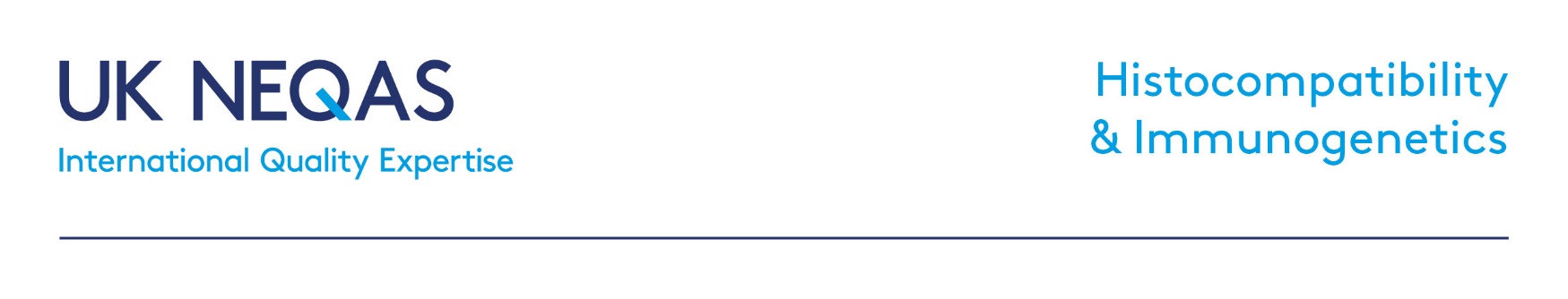 Thursday 02nd April 2020 at:	Aston Conference Centre and Hotel	Aston University	The Aston Triangle	Birmingham, B4 7ETResults of the 2019 UK NEQAS for H&I schemes will be discussed, together with the performance criteria and developments for 2020. This will be an interactive meeting and we welcome discussion and debate. Guest speakers:	Dr Rommerl Ravanan, Consultant Nephrologist North Bristol NHS TrustAll participants are cordially invited to attend. The cost is £30 per person, including a three course hot buffet lunch. Registration and refreshments will be available from 10.00am. The meeting will start at 10.30am and is expected to end at approximately 4.00pm. Please indicate your payment method below, purchase orders and cheques can be sent with the registration forms. Cheques should be payable to Velindre University NHS Trust.***Please note that we no longer accept cash on the day***Please complete the registration form and return no later than 20th March 2020.Please send a copy of the form to ukneqashandi@wales.nhs.uk, before passing it to your Finance Department._________________________________________________________________________Laboratory:      	Total number of delegates attending:      Method of payment: purchase order / cheque (delete as appropriate)The Steering Committee actively encourages questions and comments at these meetings. If you are unable to attend or wish to raise any points for discussion in advance, we would welcome them in writing to ukneqashandi@wales.nhs.uk. This will enable a fully considered response at the meeting.   Best regards,Amy De’AthUK NEQAS for H&I Operations ManagerName of free delegate (if applicable*)*Labs who were registered for 4 or more schemes for which a subscription fee was applicable in 2019 will receive 1 free delegate place for the meeting (covering registration fees, but not including travel)*Labs who were registered for 4 or more schemes for which a subscription fee was applicable in 2019 will receive 1 free delegate place for the meeting (covering registration fees, but not including travel)Names of delegates attending (£30 per delegate)Do you give consent to share your name with other delegates attending the 2020 AGM to facilitate networking?